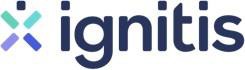 PRAŠYMAS NUTRAUKTI ELEKTROS ENERGIJOS PIRKIMO – PARDAVIMO IRPASLAUGŲ TEIKIMO SUTARTĮ_____________   dataKliento duomenys:Objekto duomenys:Sutarties nutraukimo priežastys* (pažymėti X):Grįžtu pas visuomeninį tiekėjąObjektas perleistas kito savininko nuosavybėnNutraukta nuomos sutartisPereinu pas kitą nepriklausomą tiekėją**Per didelė kainaNetenkina aptarnavimasDemontuotas elektros įvadasNorėsiu naujos NT sutarties vėliauLaikinai pereinu į garantinį tiekimą* Nutraukiant „Ignitis“ nepriklausomo elektros energijos tiekimo sutartį su fiksuota kaina, turėsite grąžinti Jums suteiktas nuolaidas, jei jos buvo taikomos.  ** Jei nepriklausomas elektros tiekimas jau prasidėjęs pildyti prašymo dėl sutarties nutraukimo nėra būtina - užtenka tik pasirašyti sutartį su nauju tiekėju. Su prašymu pateikiami priedai (pažymėti X):Apskaitos prietaisų rodmenų suderinimo aktas (tik kai keičiasi savininkas)Kita (nurodyti) 	Dokumentą pateikė:Kliento parašasKliento kodasVardasPavardėAsmens kodas/gimimo dataKorespondencijos adresas(jei skiriasi nuo objekto adreso)Telefono nr.El. paštasObjekto adresasObjekto adresasSkaitiklio numerisVardasPavardėAtstovavimo pagrindas